PALÁCIO 1º DE NOVEMBROPROJETO DE LEI Nº___/2020, QUE “DISPÕE SOBRE A OBRIGATORIEDADE DE ATENDIMENTO PRIORITÁRIO AOS PORTADORES DE FIBROMIALGIA E A INCLUSÃO DO SÍMBOLO MUNDIAL DA FIBROMIALGIA NAS PLACAS OU AVISOS DE ATENDIMENTO PRIORITÁRIO”.Senhores Vereadores,Como há muito se sabe a Fibromialgia é uma condição dolorosa generalizada e crônica, é considerada uma síndrome porque engloba uma série de manifestações clínicas com dor, incluindo fadiga, indisposição, distúrbios do sono, dentre outros aspectos.Antigamente pessoas que apresentavam dores generalizadas não eram levadas a serio, e problemas emocionais eram considerados fatores predominantes para esse quadro, com o passar do tempo e melhor sendo estudada, concluiu-se que a Fibromialgia é uma forma de reumatismo associada à sensibilidade do indivíduo frente a um estimulo doloroso. A Fibromialgia não é reconhecida como uma doença grave pelos Ministérios da Previdência Social e da Saúde, excluindo quem sobre deste quadro dos direitos resguardados pelo Regime Geral de Previdência Social. “Agulhas trespassando a carne” ou “como se houvesse tomado uma surra no dia anterior” são descrições comuns de pessoas que têm Fibromialgia – um conjunto de sintomas, como dores crônicas e difusas que se dispersam de determinados pontos-gatilho pelo corpo inteiro, localizados principalmente no pescoço e nas costas.            No entanto, dificilmente exames detectam alterações em músculos, tendões ou outros tecidos. Apesar de afetar 2,5% da população mundial, na grande maioria mulheres, a síndrome ainda é desconhecida e desacreditada por muitos que convivem com quem dela sofre e até mesmo por médicos. Ainda é comum que pessoas com os sintomas procurem médicos de várias especialidades até obter o diagnóstico, baseado em teste clínico: dor crônica em 11 de 18 pontos pressionados pelo médico. Estudos, sobre a síndrome derrubam a hipótese de que as dores seriam apenas resposta física de transtornos psíquicos, como depressão, estresse e ansiedade. Esse projeto é de extrema importância, uma vez que, implica diretamente na melhoria do atendimento aos idosos de Itatiba.​Por estas razões, e por devidamente restar demonstrado o interesse público da aludida propositura, solicito o apoio dos nobres vereadores para a sua apreciação e aprovação. Palácio 1º de Novembro, 04 de março de 2020.___________________________SÉRGIO LUIS RODRIGUES
Vereador - PPSPALÁCIO 1º DE NOVEMBROPROJETO DE LEI Nº___/2020, QUE “DISPÕE SOBRE A OBRIGATORIEDADE DE ATENDIMENTO PRIORITÁRIO AOS PORTADORES DE FIBROMIALGIA E A INCLUSÃO DO SÍMBOLO MUNDIAL DA FIBROMIALGIA NAS PLACAS OU AVISOS DE ATENDIMENTO PRIORITÁRIO”.A CÂMARA MUNICIPAL DE ITATIBA APROVA: 	 Art.1º. Fica estendida a obrigação de atendimento prioritário ao portador de Fibromialgia, bem como a inserção do símbolo mundial da Fibromialgia nas placas ou avisos de atendimento prioritário, nos estabelecimentos ou empresas públicas e privadas, inclusive concessionárias de serviços públicos, que estejam obrigadas a dispensar durante todo horário de expediente atendimento preferencial às pessoas portadoras de deficiência.Parágrafo Único - Entende-se por atendimento prioritário a não obrigatoriedade das pessoas protegidas por Lei aguardarem em filas ou a de serem atendidas de forma preferencial nos estabelecimentos abrangidos por esta Lei.            Art.2º. A sinalização do símbolo mundial da Fibromialgia deve ser aplicada conforme a norma dos "símbolos internacionais de acesso", no mesmo parâmetro adotado para outras deficiências.Art.3º. As despesas decorrentes desta lei correrão por conta das dotações orçamentárias próprias, suplementadas se necessário.Art.4º. Esta Lei entrará em vigor na data de sua publicação.            SALA DAS SESSÕES, 04 de março de 2020.___________________________SÉRGIO LUIS RODRIGUES
Vereador – PP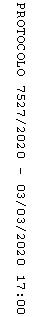 